Шишкин Иван Иванович. Сосны, освещённые солнцем.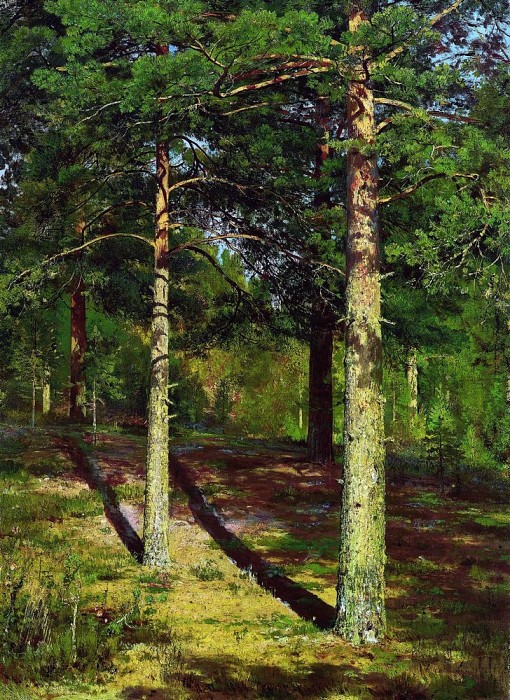 Иван Иванович Шишкин.На севере диком.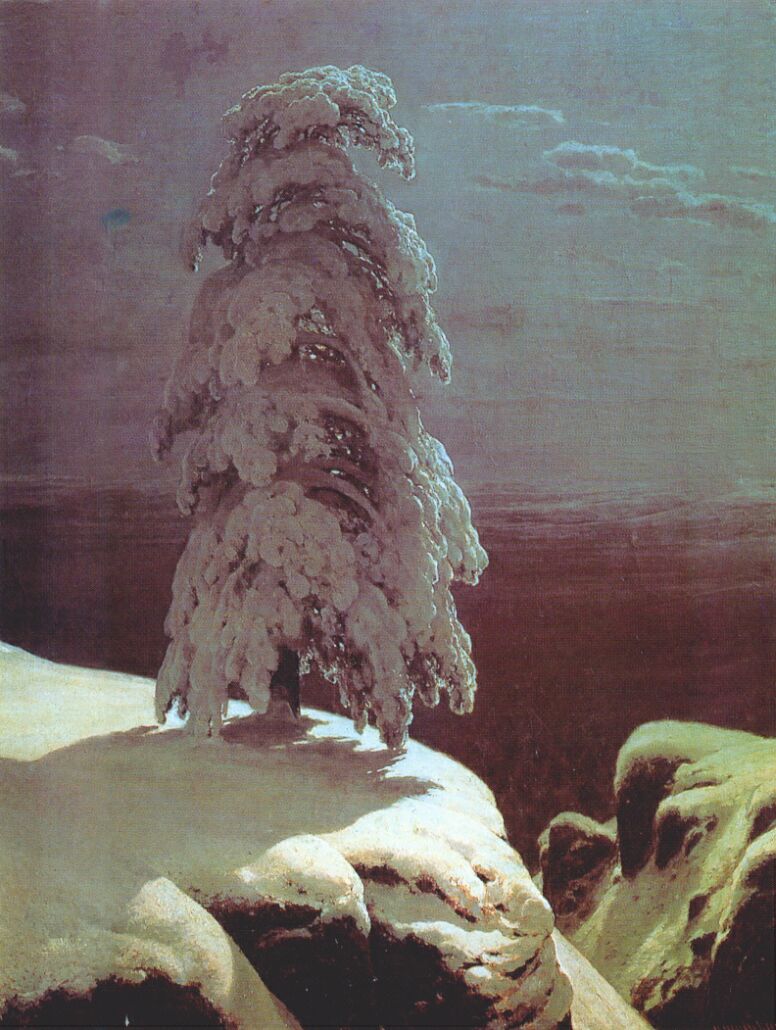 Куинджи Архип Иванович. Сосна.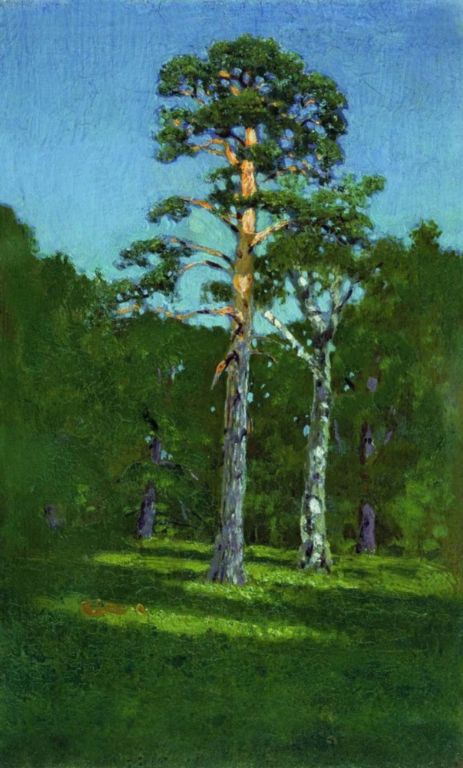 Герасимов Андрей Викторович. Сосны. Облачный день.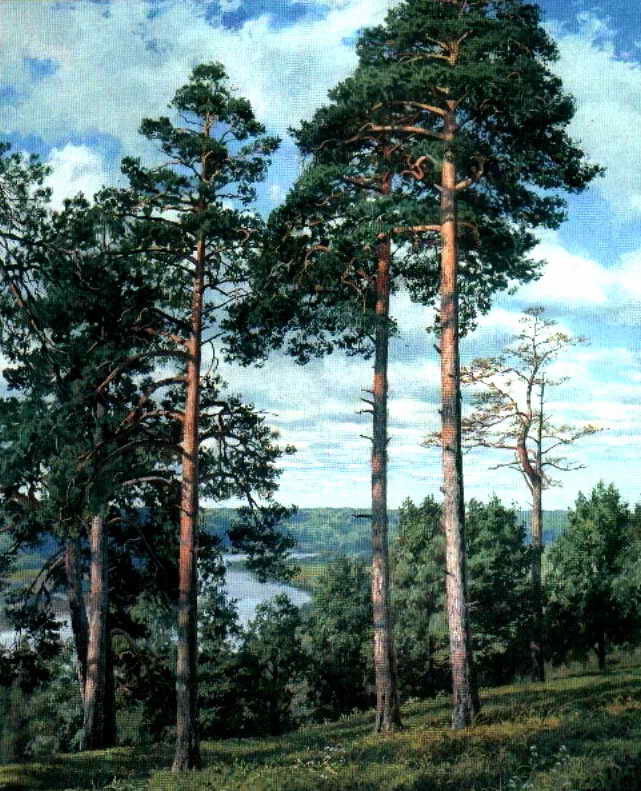 Юлий Юльевич Клевер.Дебри.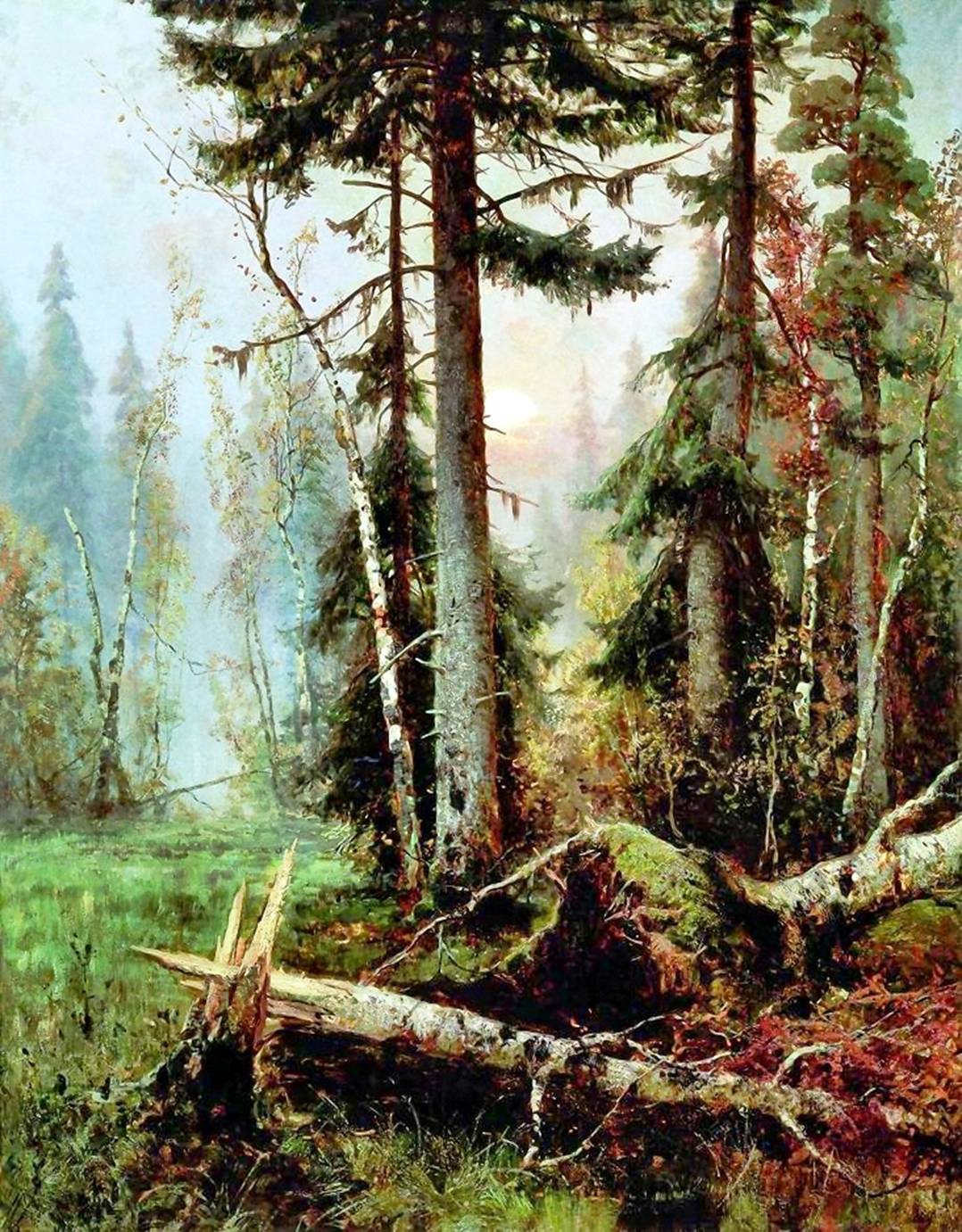  Бебия Владимир Иродионович Пейзаж с соснами 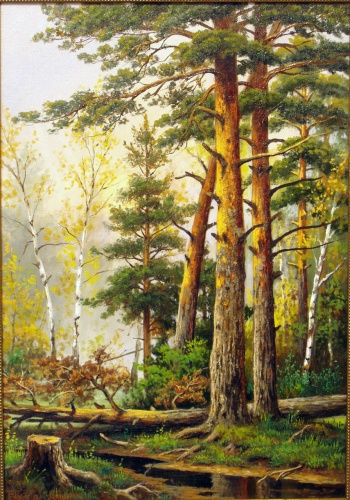 Шишкин Иван Иванович. Сосны. Солнечный день 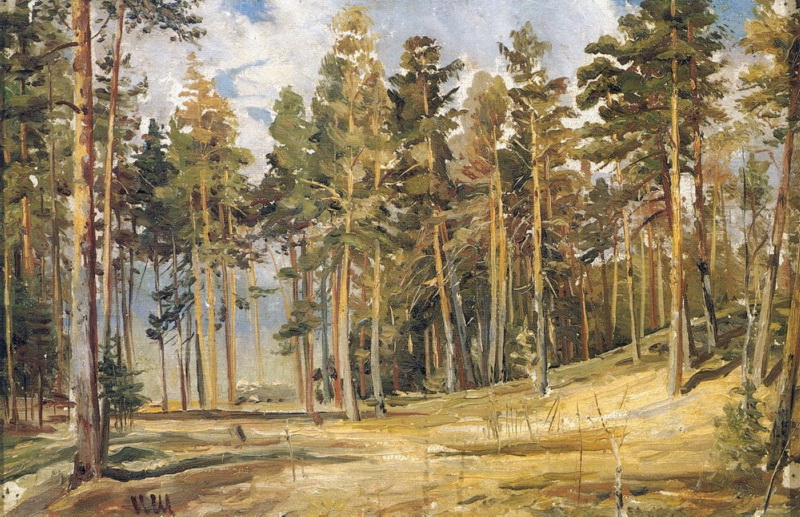 Иван Иванович Шишкин. Утро в сосновом бору.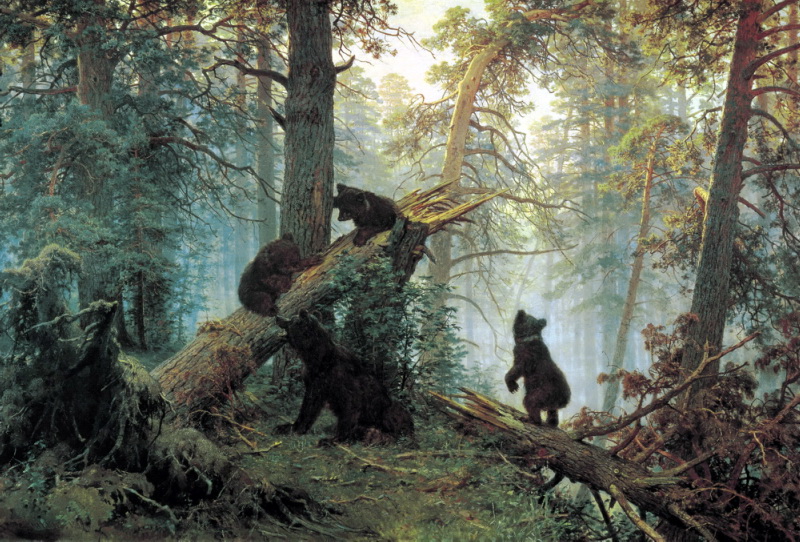 Герасимов Андрей Викторович. На Оке.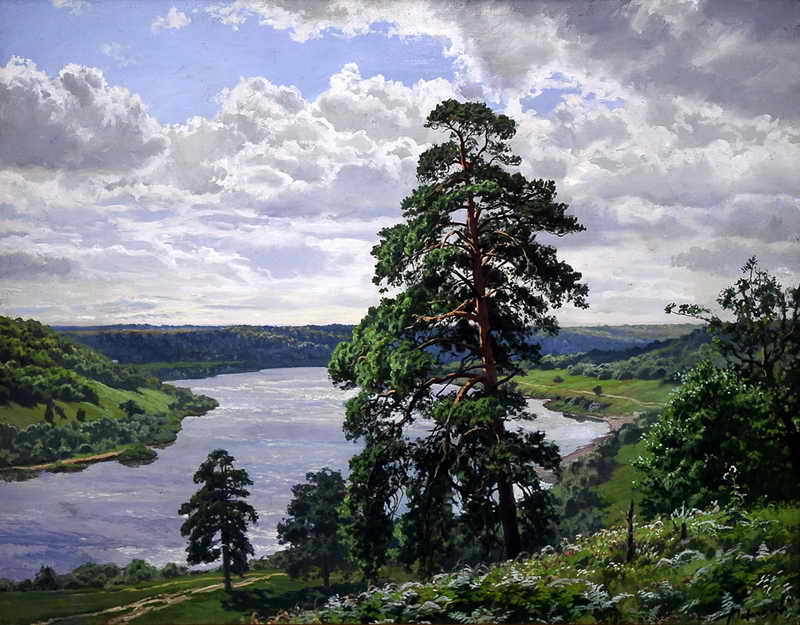 Шишкин Иван Иванович.Корабельная роща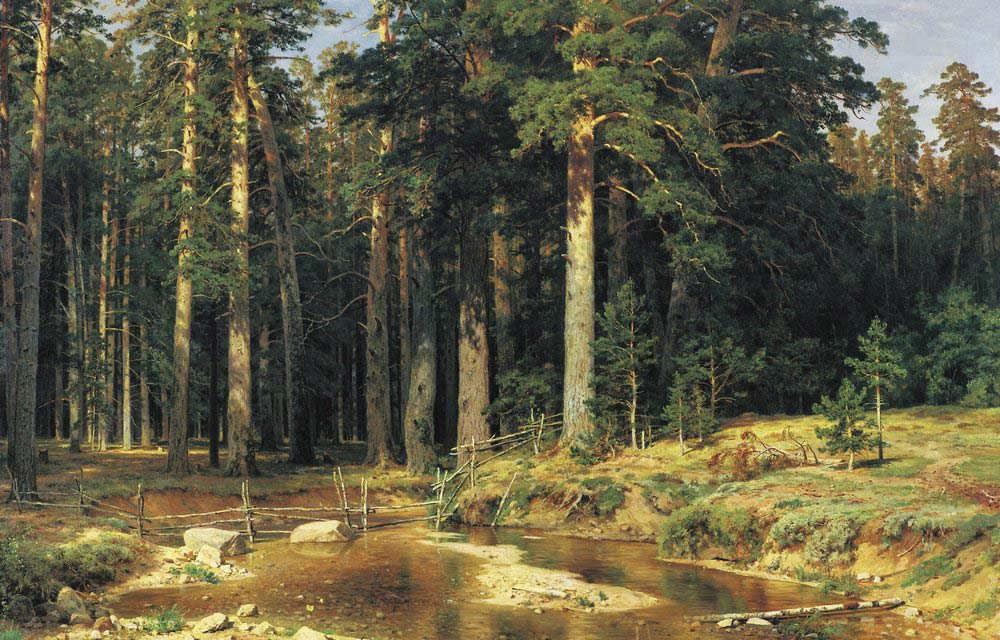  Бебия Владимир Иродионович Тропинка в сосновый бор. 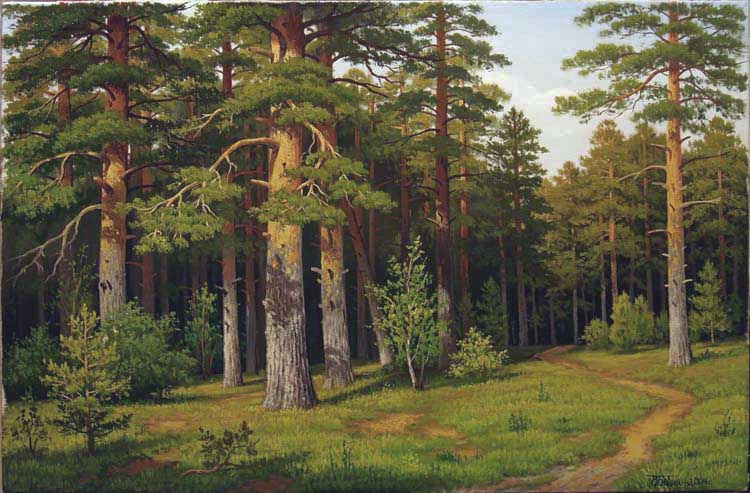 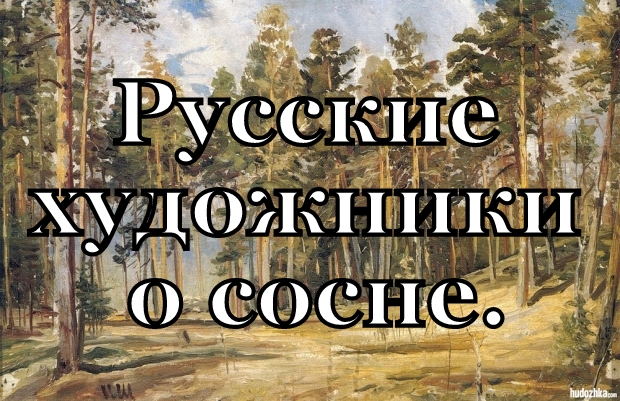 